สรุปสาระสำคัญในการประชุมกรมการพัฒนาชุมชน   ผ่าน  TV พช.ครั้งที่ 8/2563วันพุธที่ 3 กันยายน 2563สำนักงานพัฒนาชุมชนอำเภอสบปราบ  จังหวัดลำปาง                                                           ลงชื่อ            ปวรณนต์  อินลวง             ผู้สรุปการประชุมฯ                                                                    (นายปวรณนต์  อินลวง)                                                             นักวิชาการพัฒนาชุมชนชำนาญการ                                3 กันยายน 2563ภาพถ่ายในการรับฟังการประชุมกรมการพัฒนาชุมชน  ผ่านระบบ TV พช.ครั้งที่ 8 /2563วันพุธที่ 3 กันยายน 2563สำนักงานพัฒนาชุมชนอำเภอสบปราบ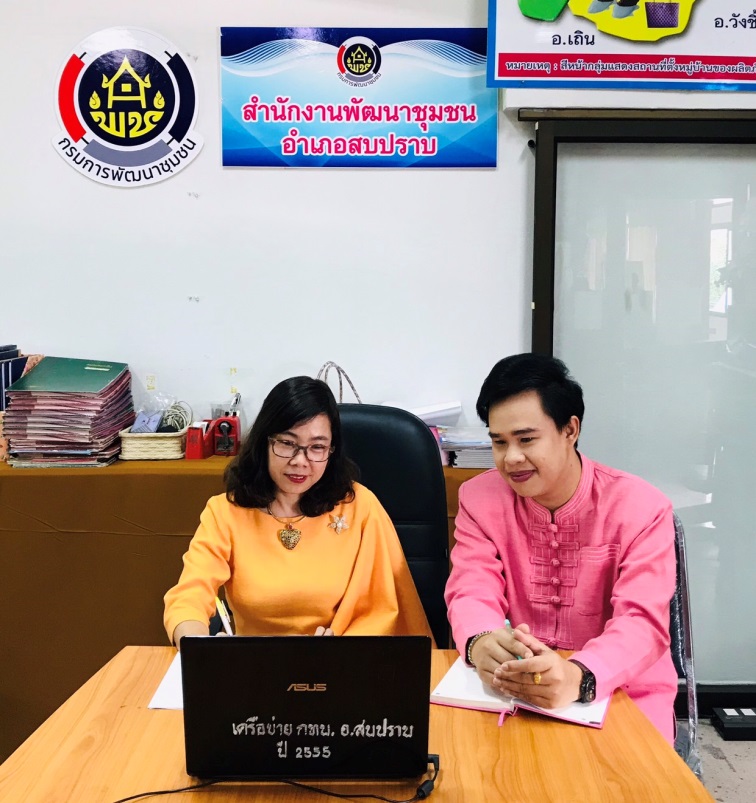 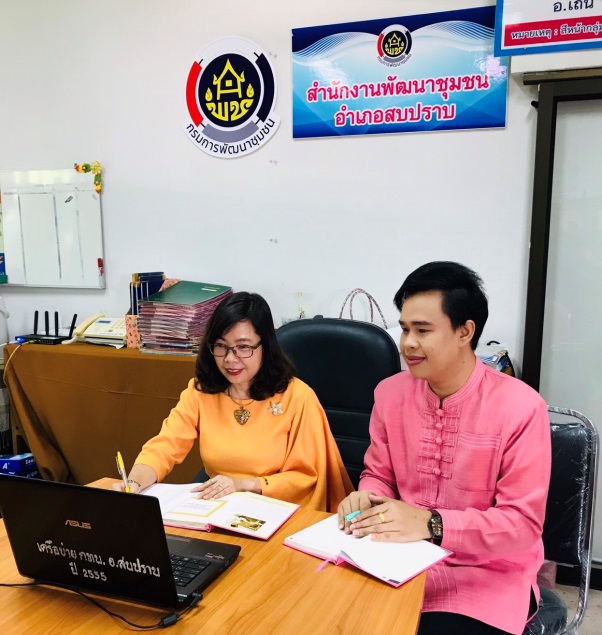 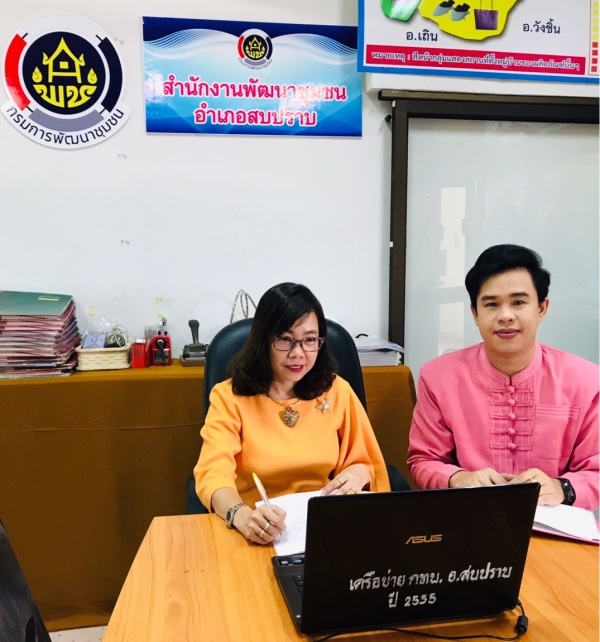 ที่ประเด็นข้อสั่งการหมายเหตุ1.การพัฒนาคุณภาพชีวิตตามหลักทฤษฎีใหม่ประยุกต์สู่โคกหนองนา โมเดล-ประชุมทำความเข้าใจเจ้าหน้าที่พัฒนาชุมชน-ประชุมสร้างความรู้ความเข้าใจและติดตามกลุ่มเป้าหมาย-ตรวจสอบเอกสารสิทธิ์ ความถูกต้องครบถ้วนของเอกสารหลักฐาน-จัดทำแผนการจัดซื้อจัดจ้างเพื่อรองรับงบประมาณในการดำเนินโครงการ2.การดำเนินการกองทุนพัฒนาบทบาทสตรี-การตรวจสอบข้อมูลทางการเงินในระบบ SARA-เจ้าหน้าที่พัฒนาชุมชนจังหวัด/อำเภอ จัดทำบัญชีกระทบยอดทางการเงินสำหรับกองทุนพัฒนาบทบาทสตรีกับธนาคาร ในถูกต้องและยอดเงินตรงกัน-ติดตามการดำเนินงาน การชำระหนี้  การพักชำระหนี้ กองทุนพัฒนาบทบาทสตรี3.การสอบคัดเลือกอาสาพัฒนา (อสพ.)รุ่นที่72ประชาสัมพันธ์ให้กับบุคคลในพื้นที่เข้ารับสมัครเพื่อคัดเลือกเป็นอาสาพัฒนา4.ความก้าวหน้าในสายงาน(กองการเจ้าหน้าที่)- กองการเจ้าหน้าที่แจ้งการตรวจสอบผลสอบผู้เข้ารับการประเมินตำแหน่งชำนาญการพิเศษ (K3) - กรมการพัฒนาชุมชน แจ้งการดำเนินการปรับอัตรากำลังตำแหน่งพัฒนาการอำเภอพิเศษ 323 ตำแหน่ง, ผู้อำนวยการกลุ่มงานประสานงานฯ 76 ตำแหน่ง - การขยายกรอบอัตรากำลังส่วนกลาง กองแผน กองคลัง สร. และกลุ่มงานจิตอาสา อีก 7 ตำแหน่ง - การประเมินเจ้าพนักงานพัฒนาชุมชน เป็น นักวิชาการพัฒนาชุมชน5.การน้อมนำแนวพระราชดำริของสมเด็จพระกนิษฐาธิราชเจ้า กรมสมเด็จพระเทพรัตนราชสุดาฯสยามบรมราชกุมารี สู่แผนปฏิบัติการ 90 วัน ปลูกผักสวนครัว เพื่อสร้างความมั่นคงทางอาหาร ระยะที่ 2 สร้างวัฒนธรรมปลูกพืชผักประจำครัวเรือน-การรายงานความก้าวหน้าการขับเคลื่อนแผนปฏิบัติการ 90 วัน ระยะที่2-การประชาสัมพันธ์ให้ชุมชนและพื้นที่ทราบในการดำเนินการ และความก้าวหน้าของโครงการโดยสรุปเป็น Info Graphic หรือ power point-การส่งเสริมการดำเนินการโครงการโดยเน้นกิจกรรม การปลูกผักอย่างน้อย 10 ชนิด การแปรรูป และการจัดจำหน่าย